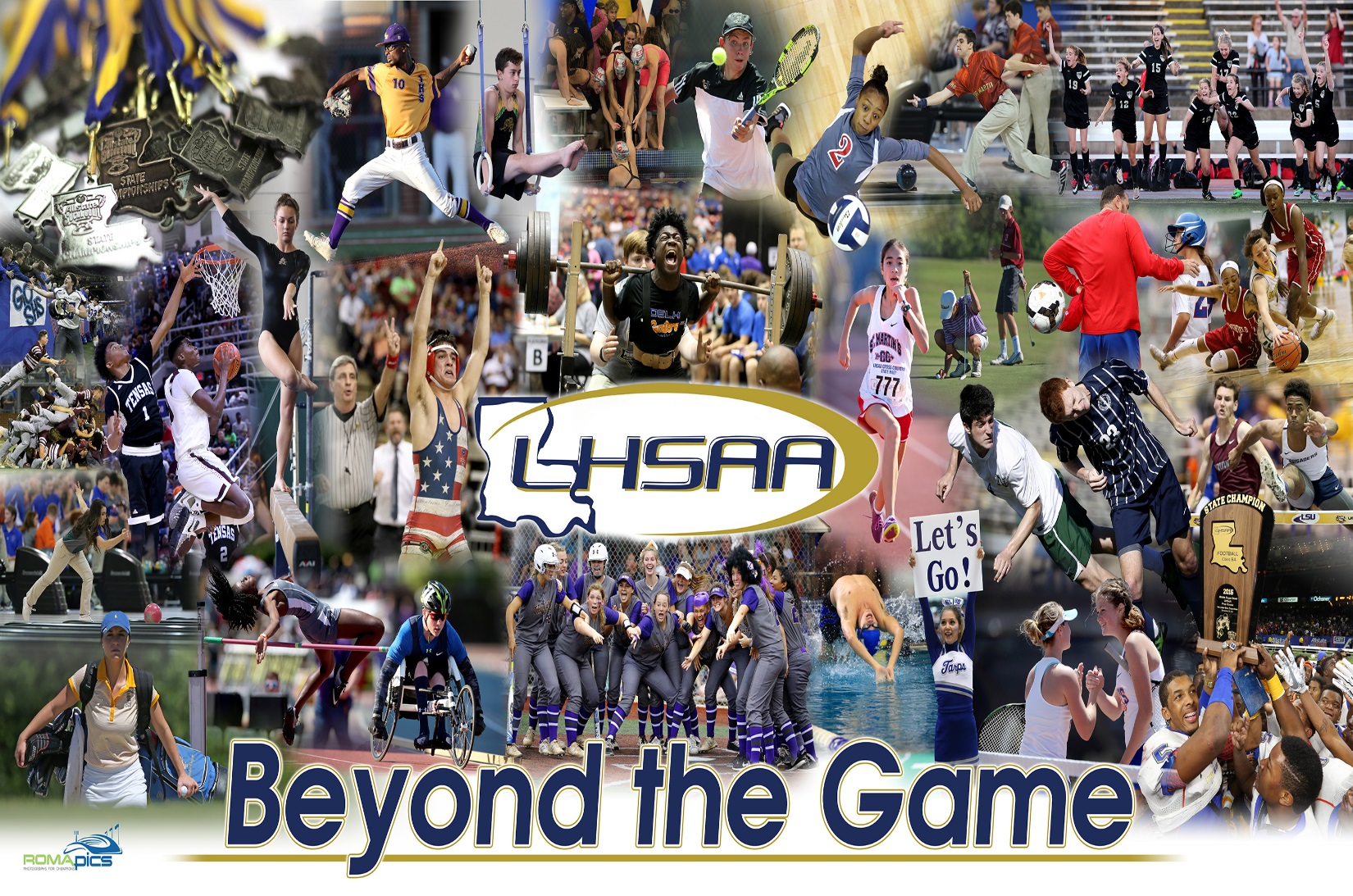 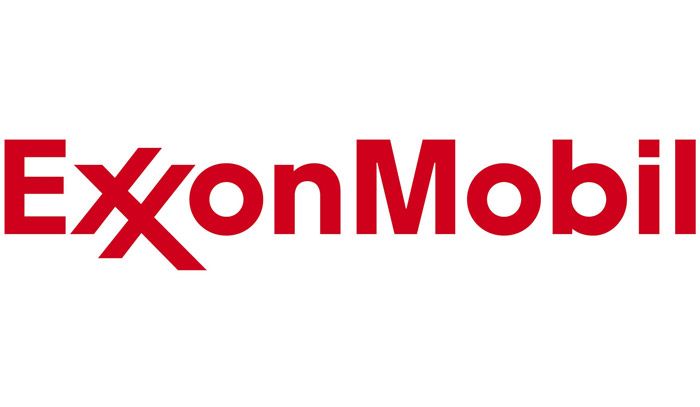 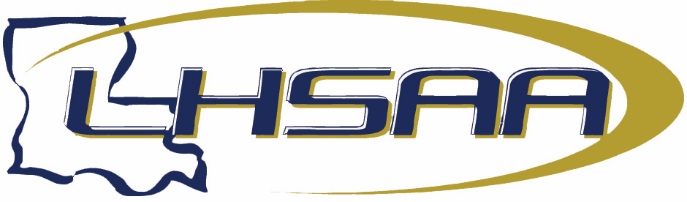 2023-24 ALL-ACADEMIC BOYS’ BASKETBALL CLASS/DIVISION TEAMNameYearSchoolSportClassDivisionGPAKenneth Christophe2023-24AbramsonBB4AII3.6500Connor McConathy2023-24AirlineBB5AI3.5600Sincere Walker2023-24AirlineBB5AI3.5200Jack Wilwert2023-24AirlineBB5AI4.0000Aidan Casteel2023-24AlbanyBB3AII3.7857Seth Hoffman- Olmo2023-24AlbanyBB3AII3.8809Jeremiah McKinney2023-24AlexandriaBB5AI3.5952Henry Sues2023-24AlexandriaBB5AI4.0000Caden Cooley2023-24AnacocoBBBV3.5714Landin Draughn2023-24AnacocoBBBV3.8666Kaleb Goodwin2023-24AnacocoBBBV3.7500Jordan Froeba2023-24Archbishop HannanBB4AII3.9815Ryan McDougal2023-24Archbishop HannanBB4AII3.6429Darrius Davis2023-24Archbishop RummelBB5AI3.6365Evan Giarratano2023-24Archbishop RummelBB5AI3.9938Christian Creppel2023-24Archbishop ShawBB4AII3.7900Stacey Singleton2023-24Ascension EpiscopalBB2AIII3.9500Jackson Pleasant2023-24BarbeBB5AI4.0000Loic Richard2023-24BarbeBB5AI3.8800Landon Woodhouse2023-24BarbeBB5AI3.6700Dontrelle Pitre2023-24Beau CheneBB4AII3.6087Robert Langston2023-24Beekman CharterBB2AIII4.0000Jude Granger2023-24Bell CityBBBV3.8800Grifin Hanks2023-24Bell CityBBBV3.7800Garret Newingham2023-24Bell CityBBBV3.6200Eric White2023-24Bell CityBBBV3.6900Thomas Clark2023-24Belle ChasseBB4AI4.0000Bryce Louviere2023-24Belle ChasseBB4AI3.7736Maddux Parfait2023-24Belle ChasseBB4AI3.9615Kyle Reeves2023-24Belle ChasseBB4AI4.0000Elliott Gomes2023-24Ben FranklinBB4AI4.0000Alexander Gilmore2023-24BentonBB5AI3.6400Everett Jacobson2023-24BentonBB5AI3.8800Todd Martinez2023-24BentonBB5AI3.7700Marc Perry2023-24BentonBB5AI3.6800Lleyton Sanders2023-24BentonBB5AI4.0000Graham Dickey2023-24Berchmans AcademyBB1AIV4.0000Luke Tarver2023-24BerwickBB3AIII3.6667Javon Johnson2023-24BossierBB4AII3.5100NameYearSchoolSportClassDivisionGPAKortlin Carmouche2023-24Breaux BridgeBB4AII3.5238Parker Dinsdale2023-24Brother MartinBB5AI3.8478Kevin Marinello2023-24Brother MartinBB5AI3.9600Cody Loupe2023-24BruslyBB4AII3.5000Preston Ballio2023-24BuckeyeBB3AII3.9130Blane Parish2023-24BuckeyeBB3AII3.6739Jonathon Shaw2023-24Caldwell ParishBB3AIII3.9038Ja'Tavious Hobdy2023-24CalvinBBCV3.5094Elliot Haik2023-24Catholic - N.I.BB2AIII3.5000Jake Lissard2023-24Catholic - N.I.BB2AIII3.5238John Earle2023-24Cedar CreekBB1AIV3.7209Connor Johnson2023-24Cedar CreekBB1AIV4.0000Philip Austin2023-24CentervilleBB1AIV3.5102Conner Duplantis2023-24Central LafourcheBB5AI4.0000Colin Falgout2023-24Central LafourcheBB5AI3.8461Evan Griffin2023-24Central LafourcheBB5AI3.7916Porter Zeringue2023-24Central LafourcheBB5AI3.7200Braiden Morgan2023-24Central PrivateBB1AIV3.5833Aiden Norris2023-24Central PrivateBB1AIV3.5319Jemark Wise2023-24ChalmetteBB5AI3.5510Michael Jones2023-24ChoudrantBBBV3.9591Riley Kidder2023-24Christ Episcopal SchoolBBBV3.5700William Chance McComiskey2023-24Christ Episcopal SchoolBBBV4.0000Joshua Vaughn2023-24Claiborne ChristianBBCV4.0000Terrance O'Neal2023-24Collegiate Baton RougeBB3AIII3.8330Trevor Dobbs2023-24ConverseBBBV4.0000Travis Ebarb2023-24ConverseBBBV3.7627Kyler Robichaux2023-24Covenant ChristianBB1AIV3.9100Logan Harder2023-24CrowleyBB3AII3.9545Carson Brown2023-24David ThibodauxBB4AII3.6250Lawernce Petry2023-24David ThibodauxBB4AII4.0000Armand Woods2023-24De La SalleBB4AII3.5500Kyle Bourgeois2023-24DelcambreBB2AIV4.0000Carter Dural2023-24DelhiBB1AIV3.7759DaCourius Griffen2023-24DeQuincyBB2AIII3.6000Kheidren Leday2023-24DeQuincyBB2AIII3.9600Dakota Glaze2023-24DodsonBBCV3.6964Ja'Kai Allen2023-24DonaldsonvilleBB3AIII3.5435Jude Edwards2023-24DoyleBB3AIII4.0000Keidric Clark2023-24DoylineBBBV3.5669Dawson Swain2023-24DoylineBBBV3.6591Nathan Hays2023-24DunhamBB2AIII3.6863Samay Mirprui2023-24DunhamBB2AIII4.0000Caleb Hill2023-24DutchtownBB5AI3.6089Edan Streva2023-24DutchtownBB5AI3.5528Reece Wiley2023-24E.D. WhiteBB3AII3.5319Paul Zeringue2023-24E.D. WhiteBB3AII3.6383NameYearSchoolSportClassDivisionGPASunny Fontenot2023-24East AscensionBB5AI3.5098Fredrick Beall2023-24East BeauregardBB1AIV3.9600Caleb Johnson2023-24East BeauregardBB1AIV3.8800Kaden Lee2023-24East BeauregardBB1AIV3.5250Owen Soileau2023-24ElizabethBBBV3.9800Jonathan Lemoine2023-24EpiscopalBB2AIII3.8421David P McMains2023-24EpiscopalBB2AIII3.9474Joshua R McMains2023-24EpiscopalBB2AIII4.0000Alan Tran2023-24EpiscopalBB2AIII3.6316Miles Eble2023-24Episcopal of AcadianaBBBV3.6700Matthew Champagne2023-24ErathBB3AII4.0000Thomas Collins2023-24ErathBB3AII3.6250Lynkon Romero2023-24ErathBB3AII3.9545Kennedy Calhoun2023-24Evangel ChristianBB4AII3.6200Dylan Horton2023-24Evangel ChristianBB4AII3.7100Beau Austin2023-24EvansBBCV3.6862Dalton Goode2023-24FairviewBBCV3.5120Emmitt Parker2023-24Family CommunityBBCV3.5500Aiden Tran2023-24First Baptist ChristianBBCV3.8333Evan Holley2023-24ForestBBBV3.8600Dalen Edwards2023-24FranklinBB2AIV3.7143Schyler Miller2023-24FranklinBB2AIV3.6800Jackson Dorsett2023-24FranklintonBB4AII3.9411Darrell Harvey2023-24FranklintonBB4AII3.7954Chavier Johnson2023-24Frederick A DouglassBB4AII3.5000Brady Andrews2023-24French SettlementBB2AIII3.8913Laurence Nathan2023-24George Washington CarverBB4AII3.7000Grayson Lee2023-24GeorgetownBBCV3.8030Landry Powell2023-24GlenbrookBB1AIV3.6521Colin Gates2023-24GrantBB4AII3.5849Delarrious Marshall2023-24Green OaksBB2AIII3.7917Jayden Gordon2023-24HahnvilleBB5AI3.6275Dyron Lorio2023-24HahnvilleBB5AI3.8750Wiliam Brown2023-24HammondBB5AI3.8704Brandon Ferguson2023-24HammondBB5AI3.8200Andrew Wilson2023-24HammondBB5AI4.0000Tanner Theriot2023-24Hanson MemorialBB1AIV3.5705Aidan Monceaux2023-24HathawayBBBV3.6400Michki Antwine2023-24HaughtonBB5AI3.9200Chase Tolbert2023-24HaughtonBB5AI3.6250Carter Guitterrez2023-24Haynes AcademyBB3AII3.8777Alexander Outes2023-24Haynes AcademyBB3AII3.6666Hayden Doyle2023-24HicksBBBV3.8730John Iles2023-24HicksBBBV3.8056Garrett Wolff2023-24HicksBBBV3.6849Dylan Armentor2023-24Highland BaptistBB1AIV3.7609Garret Barras2023-24Highland BaptistBB1AIV3.9583NameYearSchoolSportClassDivisionGPAParker Perry2023-24Highland BaptistBB1AIV3.9583Jacob Willis2023-24Highland BaptistBB1AIV4.0000Clarence (CJ) Davis2023-24Holy CrossBB5AI3.8214Maddox Shelton2023-24Holy Savior MenardBB2AIII3.5000Micah Callais2023-24Houma ChristianBB2AIII3.7647Joseph Landry2023-24Houma ChristianBB2AIII3.9600Shawn Franklin2023-24HuntingtonBB4AI3.7017Zavion Miltton2023-24IndependenceBB2AIII3.5652Carter Broussard2023-24IotaBB3AII3.9049Dominic Smith2023-24IotaBB3AII4.0000Luke Guillory2023-24IowaBB3AII4.0000Jordan Allen 2023-24Jefferson Rise CharterBB2AIII4.0000Daylen Matthews2023-24Jehovah-JirehBBCV3.8750Montrell Woods Jr. 2023-24Jehovah-JirehBBCV3.5556Gustave Laibe2023-24JesuitBB5AI3.6429Kerth Metzinger2023-24JesuitBB5AI4.0000Dagan Bruno2023-24John Curtis ChristianBB5AI4.0000Mohammed Mohieldin2023-24Kenner Discovery Health ScienceBB4AII3.6440Christian Rogan2023-24Kenner Discovery Health ScienceBB4AII3.5810Daniel Mayes2023-24KinderBB3AIII3.5102Julius Broussard2023-24LafayetteBB5AI4.0000Romelo Joseph2023-24LafayetteBB5AI3.8000Samuel Taylor 2023-24Lafayette ChristianBB4AII3.7000Deon Wheeler2023-24Lafayette ChristianBB4AII3.6400Kyrian Gaskins2023-24Lake Charles College PrepBB3AII3.5714Owen Guth2023-24LakeshoreBB4AII3.7800Cooper Slye2023-24LakeshoreBB4AII3.5434Sean Derr2023-24LaSalleBB1AIV4.0000Howard Gaskins Jr.2023-24LibertyBB5AI3.8400Marquise McPipe2023-24LibertyBB5AI3.6000Marcel Foster2023-24Live OakBB5AI3.5217Clayton Ray2023-24Live OakBB5AI3.5056Alton Risin2023-24Livingston CollegiateBB3AII3.7917Tacoryin Bryant2023-24LorangerBB4AII3.6000Zacoryin Bryant2023-24LorangerBB4AII3.6000Elijah Baker2023-24Loyola PrepBB2AIII3.6047Trevor Cox2023-24Loyola PrepBB2AIII3.8810Jude Gaitan2023-24Loyola PrepBB2AIII3.7143Kadyn Lister2023-24Loyola PrepBB2AIII3.6667Yazan Ghezlan2023-24LutheranBBCV3.5200Quentin Dabney2023-24Madison PrepBB3AII4.0000Hezekiah Dantzler2023-24Madison PrepBB3AII3.8400Jamari Thigpen2023-24Madison PrepBB3AII3.9166Jack Marcello2023-24MandevilleBB5AI3.7045Trevor McClendon2023-24ManyBB2AIII3.9800Blayson Helg2023-24MaurepasBBBV3.6190Joseph Lemoine2023-24MaurepasBBBV4.0000NameYearSchoolSportClassDivisionGPAThai Brown2023-24McDonogh #35BB4AI3.9444Phillip Antis2023-24Metairie Park Country DayBB2AIII3.7000John Davidson2023-24Metairie Park Country DayBB2AIII3.6600James Rogers2023-24Metairie Park Country DayBB2AIII3.6500Ashton Nelson2023-24MontgomeryBB1AIV3.7297Shamus LaCoste2023-24Morgan CityBB4AII3.8077Jackson Low2023-24Morris JeffBB3AIII3.6600Byren Fazande2023-24N.O. Charter Science and MathBB3AII3.8542Ayden Goldberg2023-24NegreetBBBV3.5263Keishard Jason2023-24NevilleBB4AI3.7636Austin Delahoussaye2023-24New IberiaBB5AI3.8636Jontarius Offord2023-24North CentralBB1AIV3.5769Andrew Woods2023-24Northside ChristianBBCV4.0000Joseph Woods2023-24Northside ChristianBBCV4.0000James Harris2023-24Oak GroveBB2AIV3.6341Charles Shird2023-24OakdaleBB2AIV3.6000Kristoff Brandon2023-24OberlinBB1AIV3.6000John Goodley2023-24OberlinBB1AIV3.6279Emmanuel Wolfe2023-24OberlinBB1AIV3.5111Lucas Kennerson2023-24Opelousas CatholicBB1AIV3.8333Benjamin Wagley2023-24Opelousas CatholicBB1AIV3.5200Ben Devall2023-24Ouachita ChristianBB1AIV3.9565Kolby Lipa2023-24Ouachita ChristianBB1AIV4.0000Trevon Bradford2023-24Ouachita ParishBB5AI3.6190Konner Broussard2023-24Parkview BaptistBB3AIII3.9348Trent Causey2023-24Parkview BaptistBB3AIII3.7717Alexander Goza2023-24Parkview BaptistBB3AIII3.6042Amaray Brown2023-24ParkwayBB5AI3.6500Dominic Taylor2023-24ParkwayBB5AI3.8125Ethan Barthelemy2023-24Patrick Taylor - Science/Tech.BB3AIII3.5198Jordan Mathews2023-24PeabodyBB4AII3.5200Gregory McGinnis2023-24PeabodyBB4AII3.7000Zaydrien Sewell2023-24PeabodyBB4AII3.6596Landon Cupit2023-24PickeringBB2AIV4.0000Jace Donaldson2023-24PickeringBB2AIV4.0000Noah Barber2023-24PineBB3AIII4.0000Luke Spears2023-24PineBB3AIII4.0000Kylan Edwards2023-24PinevilleBB5AI3.5652Erick Frazier2023-24PinevilleBB5AI3.6250Isaac Reed2023-24PitkinBBBV3.9666Allen Graves2023-24PonchatoulaBB5AI3.7391Logan Marble2023-24Pope John Paul IIBB2AIII3.8654David Duck2023-24QuitmanBBBV3.8867Tyler Lay2023-24QuitmanBBBV3.8644Elijah Walker2023-24QuitmanBBBV4.0000Curtis Davis 2023-24RichwoodBB3AIII3.6136Trevor Williams2023-24RinggoldBB1AIV3.5741NameYearSchoolSportClassDivisionGPARoland Bullard2023-24RiverdaleBB4AI3.5769Jonathan LaHaye2023-24Sacred HeartBB1AIV3.6190Karson Vidrine2023-24Sacred HeartBB1AIV4.0000Abel Doyle2023-24Sam HoustonBB5AI4.0000Max Quarles2023-24Sam HoustonBB5AI3.9200Marvin Dotson2023-24ScotlandvilleBB5AI3.8333Marshall Yates2023-24SimpsonBBCV3.6956Itavus Brown2023-24SimsboroBBBV3.7551Jaden Hookfin2023-24SlidellBB5AI3.6216Davonte Landry2023-24Sophie B. WrightBB3AIII3.7073Mason Derouen2023-24South BeauregardBB3AII3.9216David Folks2023-24South BeauregardBB3AII3.5294Jackson Hollingsworth2023-24South BeauregardBB3AII4.0000Landon Smith2023-24South BeauregardBB3AII4.0000James Clark2023-24South CameronBBCV3.6170Chad LaPoint2023-24South CameronBBCV3.6585Kayden Jarvis2023-24South LafourcheBB4AI3.8261Joseph Harris 2023-24Southern LabBB1AIV3.5000Llewyn Murphy2023-24Southern LabBB1AIV3.9615Noah Brookter2023-24SouthsideBB5AI3.7826Quentin Carey2023-24SouthsideBB5AI3.9130Tyler Williams2023-24SouthwoodBB5AI4.0000Maddox Melancon2023-24St. AmantBB5AI3.6800Turner Duncan2023-24St. AugustineBB5AI3.5000Brody Becnel2023-24St. CharlesBB2AIII3.7727Noah Bergeron2023-24St. CharlesBB2AIII3.7491Jaylen Ellsworth2023-24St. CharlesBB2AIII3.8181Ryan Figuero2023-24St. CharlesBB2AIII3.6250Kollin Johnson2023-24St. CharlesBB2AIII3.7727Jay Lavergne2023-24St. EdmundBB1AIV3.5000Copeland Miller2023-24St. EdmundBB1AIV4.0000Landon Moore2023-24St. FrederickBB1AIV3.8700Peyton Odom2023-24St. FrederickBB1AIV3.5700Kobe Brown2023-24St. JamesBB3AIII3.9629Vinh Pham2023-24St. JohnBB1AIV3.7200Luke Arnold2023-24St. Louis CatholicBB3AII3.7600Evan Ezell2023-24St. Louis CatholicBB3AII3.7692Christian Guillory2023-24St. Louis CatholicBB3AII3.8214Patrick LaForge2023-24St. Martin's EpiscopalBB1AIV4.0000Matthew Weaver2023-24St. Martin's EpiscopalBB1AIV3.9444Mixon Bankston2023-24St. Mary'sBB1AIV3.7736Ben Bienvenu2023-24St. Mary'sBB1AIV3.8868Payne Williams2023-24St. Mary'sBB1AIV3.8868Hayden Bessonet2023-24St. Michael the ArchangelBB4AII3.8810Blaise Fox2023-24St. Michael the ArchangelBB4AII4.0000Kaiden Klock2023-24St. Michael the ArchangelBB4AII3.5714Gavin Landry2023-24St. Michael the ArchangelBB4AII4.0000NameYearSchoolSportClassDivisionGPAAlex Vidaurre2023-24St. Michael the ArchangelBB4AII3.5714John Baricev2023-24St. Paul'sBB5AI3.8200Zachary DuprÃ©2023-24St. Paul'sBB5AI3.9000Peyton Kilgore2023-24St. Paul'sBB5AI3.6800Cace Reed 2023-24St. Thomas AquinasBB2AIII3.7619Andrew Gardner2023-24St. Thomas MoreBB4AI3.8571Michael Mouton2023-24St. Thomas MoreBB4AI3.8571Jackson Crew2023-24SterlingtonBB3AIII3.6785Javarius Hymes2023-24SterlingtonBB3AIII3.9285Memphis Singleton2023-24SterlingtonBB3AIII3.8000Addison Constance 2023-24SulphurBB5AI3.8900William Wes Navarre2023-24SulphurBB5AI4.0000Coby Robinson2023-24TaraBB4AII3.9130Elijah Davis2023-24The Willow SchoolBB4AII4.0000Quinn Murphy2023-24The Willow SchoolBB4AII3.5000Noah Beamon2023-24University LabBB3AIII3.9565Cooper Coates2023-24University LabBB3AIII4.0000Manning Smith2023-24Vandebilt CatholicBB4AII3.5519Kabari Davis2023-24VidaliaBB2AIII3.7096Michael Donmeyer2023-24WalkerBB5AI3.6531Evan King2023-24WalkerBB5AI3.8750Austin Workman2023-24WalkerBB5AI3.9184Gregory Donaldson2023-24Warren EastonBB4AI3.5385Mike'kell Jones2023-24Warren EastonBB4AI3.7375Wendell Wells2023-24Warren EastonBB4AI3.6800Travis Scott2023-24West JeffersonBB5AI3.5714Thomas Ryder Hamilton2023-24West MonroeBB5AI3.8095Ryan Stevenson2023-24West OuachitaBB5AI3.6000Kylin Smith2023-24West St. JohnBB1AIV3.5300Gabe Proffitt2023-24Westminster ChristianBB1AIV3.8300Tait Henderson2023-24WestonBBBV3.5439Jude Otwell2023-24WestonBBBV4.0000Tyler Pardue2023-24WestonBBBV3.5439Myron Nelson2023-24Woodlawn - B.R.BB5AI3.6458Leo Bass2023-24ZwolleBBBV3.6610Dawson Leone2023-24ZwolleBBBV4.0000